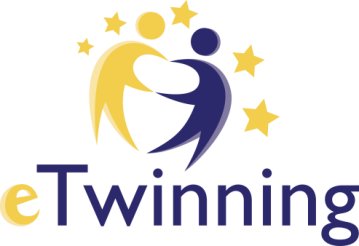 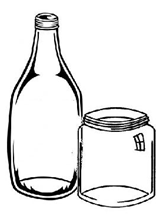 ΓΥΑΛΙ GLASS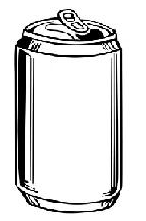 ΑΛΟΥΜΙΝΙΟ
 ALUMINUM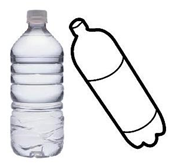 ΠΛΑΣΤΙΚΟ
PLASTIC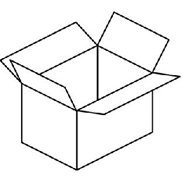 ΧΑΡΤΙ
PAPER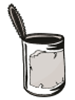 ΛΕΥΚΟΣΙΔΗΡΟΣ
 TINPLATE